    TEAM WESTERN AUSTRALIA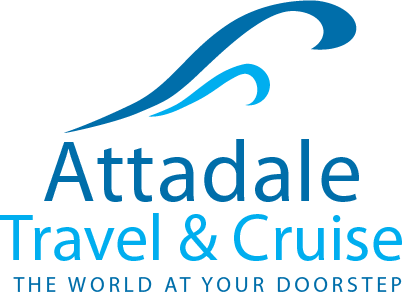 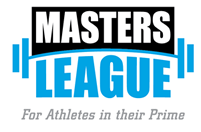       ***   ALL PRICES INCLUDE 3 NIGHTS ACCOMMODATION, REGISTRATION AND T SHIRT ***BEDDING CONFIGURATIONSPlease note there is an allocation of accommodation available for each state so priority is given on a first in first served basis.Please note there is an allocation of accommodation available for each state so priority is given on a first in first served basis.Please note there is an allocation of accommodation available for each state so priority is given on a first in first served basis.Please note there is an allocation of accommodation available for each state so priority is given on a first in first served basis.Please note there is an allocation of accommodation available for each state so priority is given on a first in first served basis.PROPERTIES1 BEDROOM 2 BEDROOM 3 BEDROOM 4 BEDROOMDolphin Quay Seashells Del Mar Single $ 530 ppTwin Share $ 320 ppDolphin Quay Seashells Del Mar Twin share $ 290 ppTriple Share $ 230 ppDolphin Quay Seashells Del Mar Quad Share $ 200 ppDolphin Quay Seashells Del Mar Sebel Complex Twin Share$455 ppTriple Share$400 ppSebel Complex Triple Share$320 pp Quad Share$310 pp Sebel Complex Quad Share $250 ppFive Share $260 ppSebel Complex Six Share$225 ppSebel Complex Serenity on The TerraceSingle$485 ppTwin Share$305 ppTriple Share$250 ppQuad Share$225 ppSerenity on The TerraceTwin Share$265 ppTriple Share$220 ppQuad Share $200 ppFive Share$190 ppSerenity on The TerraceQuad Share $175 ppFive Share$170 ppSix Share $165 ppSerenity on The TerraceSix Share$150 ppSeven Share$150 ppSerenity on The TerraceEight Share$140 ppPackage Inclusions:3 nights accommodation as specified aboveEvent RegistrationState Team T –shirt or Muscle Tank  *If you are making your own arrangements for accommodation please send your form and $50 registration payment  directly to Joe Reigo at Masters League.Booking Conditions: Non refundable deposit of $250 pp due at time of booking ( or full payment if total booking value is less than $250)Full payment due no later than 13 August 2016Travelling companion cost is $50 less than prices in grid For 2 night pricing please enquire with Attadale Travel.1 BEDROOM 2 BEDROOM 3 BEDROOM( 6 OF THESE ONLY) 4 BEDROOM (1 OF THESE ONLY) 1 X QUEEN BED OR 2 X SINGLE BEDS 1 X QUEEN AND 2 X SINGLE BEDS OR 2 X QUEEN BEDS 3 X QUEEN BEDS OR2 X QUEEN AND 2 X SINGLES OR 6 X SINGLE BEDS3 X QUEENS AND 1 X BUNK BED ( 2 SGL)